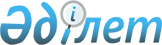 О расширении сети местных автомобильных дорог
					
			Утративший силу
			
			
		
					Решение III сессии II созыва Восточно-Казахстанского областного маслихата от 28 марта 2000 года N 3/9-II. Зарегистрировано управлением юстиции Восточно-Казахстанской области 20 апреля 2000 года за № 305. Утратило силу  решением Восточно-Казахстанского областного маслихата от 03 июля 2012 года № 4/63-V     

 Сноска. Утратило силу решением Восточно-Казахстанского областного маслихата от 03.07.2012 № 4/63-V.      В связи с возбуждением дела о банкротстве Государственного акционерного общества "Белогорский горно-обогатительный комбинат" коллегией по гражданским делам Восточно-Казахстанского областного суда от 4 февраля 1997 года N 110 автомобильная дорога "Нижняя Таинта - пос.Белогорский" протяженностью 7 км осталась бесхозной. 



      Автомобильная дорога "Подъезд к турбазе" не была включена в сеть местных дорог области и никем не обслуживается. В настоящее время, в связи с развитием спорта и туризма в нашей области, с созданием горнолыжной базы Олимпийского резерва, с увеличением интенсивности движения по этому направлению, появилась необходимость в обслуживании этой дороги.



      На основании статьи 40 Закона Республики Казахстан "О местных представительных и исполнительных органах Республики Казахстан", в соответствии с постановлением Правительства РК от 21 февраля 1996 года N 221 и актов обследования Восточно-Казахстанский областной Маслихат РЕШИЛ:



     Включить в сеть местных автомобильных дорог:

     1) автомобильную дорогу "Нижняя Таинта - пос.Белогорский" протяженностью 7 км;

     2) автомобильную дорогу "Подъезд к турбазе" протяженностью 8 км.

      Председатель III сессии     Секретарь ВК облмаслихата
					© 2012. РГП на ПХВ «Институт законодательства и правовой информации Республики Казахстан» Министерства юстиции Республики Казахстан
				